П О С Т А Н О В Л Е Н И ЕВ соответствии с Решением Городской Думы Петропавловск-Камчатского городского округа от 31.10.2013 № 145-нд «О наградах и почетных званиях Петропавловск-Камчатского городского округа»,     Постановлением Главы Петропавловск-Камчатского городского округа от 31.10.2013 № 165 «О представительских расходах и расходах, связанных          с приобретением подарочной и сувенирной продукции в Городской Думе Петропавловск-Камчатского городского округа»,       ПОСТАНОВЛЯЮ:за многолетний добросовестный труд, высокий уровень профессионализма, значительный вклад в организацию и совершенствование воспитательного процесса детей дошкольного возраста и в честь профессионального праздника «День воспитателя и всех дошкольных работников» наградить Почетной грамотой Главы Петропавловск-Камчатского городского округа (в рамке): ГлаваПетропавловск-Камчатскогогородского округа                                                                           К.Г. Слыщенко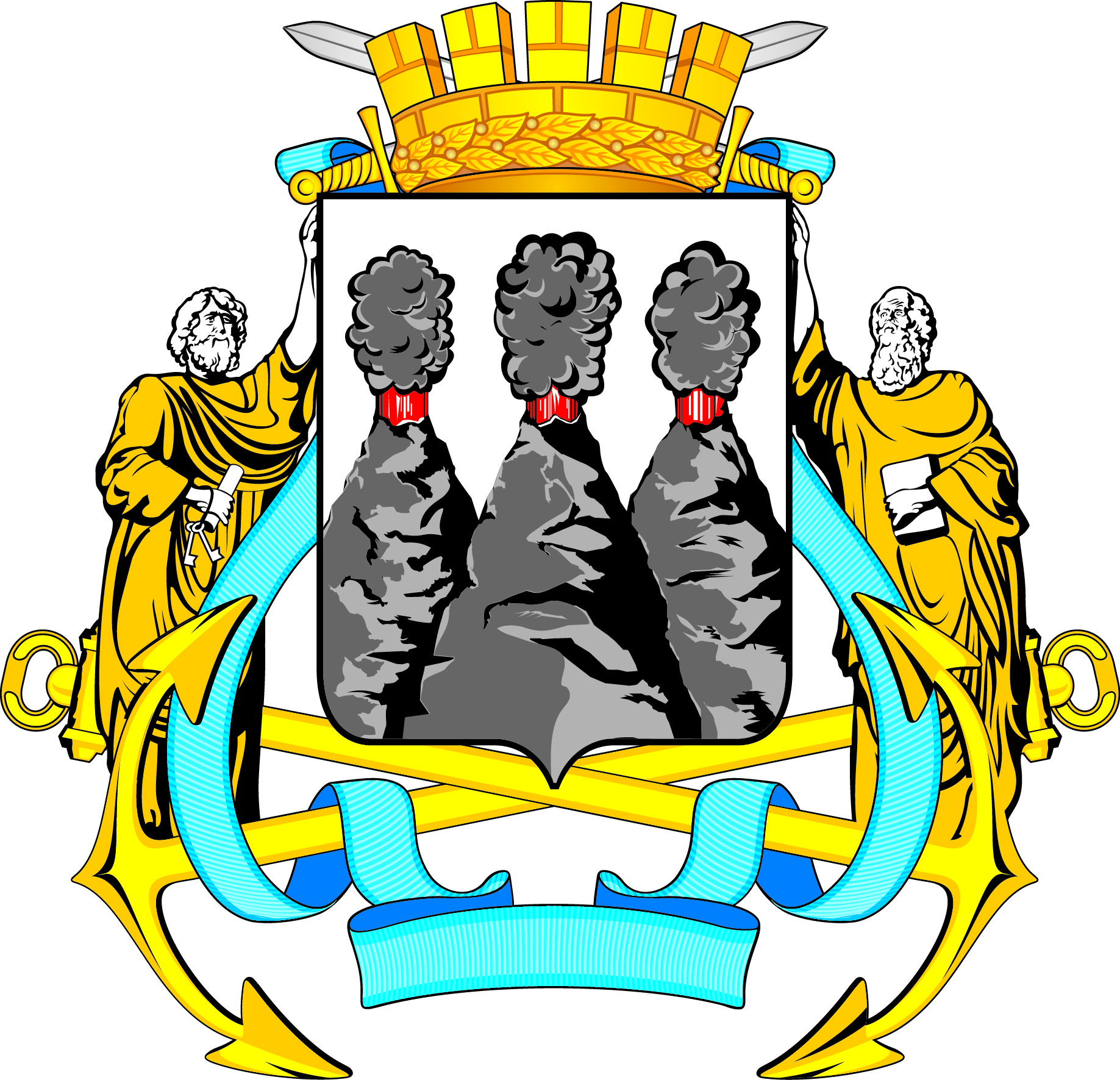 ГЛАВАПЕТРОПАВЛОВСК-КАМЧАТСКОГОГОРОДСКОГО ОКРУГАот  23.09.2016  № 176О награждении Почетной грамотой Главы Петропавловск-Камчатского городского округа сотрудников дошкольных образовательных учреждений Петропавловск-Камчатского городского округаОрловуЮлию Петровну- воспитателя муниципального автономного дошкольного образовательного учреждения «Детский сад № 50 комбинированного вида»;Стройкину Ольгу Сергеевну - воспитателя муниципального автономного дошкольного образовательного учреждения «Детский сад № 41 комбинированного вида».